Appel a candidature 
ACCOMPAGNEMENT A LA MISE EN PLACE DE SERRE BIOCLIMATIQUEQuestionnaire de candidaturePréalable :Consulter le Guide de conception d'une serre bioclimatique et les Fiches de retours d'expérience des serres pilotes Le porteur de projetSi le porteur de projet n’est pas une collectivité, le dossier peut être rempli par la structure porteuse en précisant la collectivité soutenant le projet dans les partenaires.Collectivité / structure : Contact (Nom, Prénom) :Adresse : Téléphone : Contact mail : Partenaires du projetSi le projet est mené en partenariat avec d’autres acteurs (collectivité, agriculteur, association, etc.), les préciser.Partenaire 1Structure : Contact (Nom, Prénom) :Adresse : Téléphone : Contact mail : Partenaire 2Structure : Contact (Nom, Prénom) :Adresse : Téléphone : Contact mail : Répartition prévue des actions entre le porteur de projet et les partenaires :Description du projet de SERRE BIOCLIMATIQUEDemande de renseignements complémentaires et assistance au montage du dossier de candidature 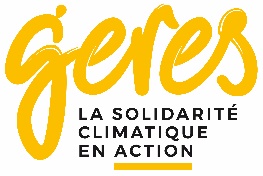 Le contact référent est Amélie HIMPENS, joignable par mail : a.himpens@geres.euVotre projetVotre projetContexte dans lequel s’insère ce projet de serre (AAP, PAT, etc.)Année de démarrageSurface totale disponibleEquipements à la ferme Main d’œuvre allouée : nombre de personnes travaillant sur l’exploitation et leur statut Adresse d'implantation (si possible coordonnées GPS)Altitude Comment fonctionnez-vous aujourd’hui sans serre bioclimatique ?Faites-vous partie de réseaux (liens avec d’autres producteurs, techniciens agricoles...)? Votre marchéVotre marchéOù écoulez-vous vos produits ?Qui sont vos principaux clients : professionnels, particuliers, mixtes (préciser la répartition %) ?Votre projet de serre bioclimatiqueVotre projet de serre bioclimatiqueQuelles sont vos motivations ? Besoins qui motivent ce projet ?Quel type de serre (3 murs ou tunnel adapté) ?S’agit-il d'une serre existante à adapter ou rénover ?Que comptez-vous cultivez dans la serre (plants, maraîchage, horticulture, etc.) ? Préciser les espèces (liste exhaustive).Avez-vous déjà identifié le terrain ? Si oui, préciser l’adresse (si possible les coordonnées GPS)Ensoleillement en janvier >6h/j, présence de masque ?Quelle est la pente du terrain ?Possibilité d’installer une serre orientée suivant un axe est/ouest (vent, configuration du terrain…) ?De quels moyens humains et matériels utiles au projet disposez-vous ?Enveloppe financière disponible pour l’achat des matériauxY-a-t-il des périodes dans l’année ou vous n’êtes pas disponible ?Quel est votre calendrier de réalisation ? 